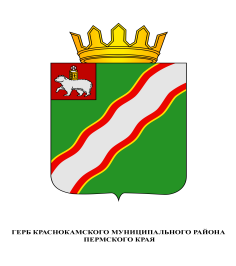 ЗЕМСКОЕ СОБРАНИЕКРАСНОКАМСКОГО МУНИЦИПАЛЬНОГО РАЙОНАПЕРМСКОГО КРАЯРЕШЕНИЕ27.06.2018                                                                                                                  № 77О передаче муниципального имущества Краснокамского муниципального района в безвозмездное пользование         	В соответствии со статьями 50, 51 Федерального закона от 06 октября 2003 г. № 131-ФЗ «Об общих принципах организации местного самоуправления в Российской Федерации», статьями 20, 22, 48 Устава Краснокамского муниципального района        	Земское Собрание Краснокамского муниципального района РЕШАЕТ:Дать согласие председателю комитета имущественных отношений и территориального планирования администрации Краснокамского муниципального района Ю.А.Отиновой на осуществление передачи муниципального имущества в безвозмездное пользование МКУ «Управление капитального строительства» администрации Краснокамского муниципального района согласно прилагаемому Перечню.Решение подлежит опубликованию в специальном выпуске «Официальные материалы органов местного самоуправления Краснокамского муниципального района» газеты «Краснокамская звезда».Контроль за исполнением решения возложить на комиссию по экономике, бюджету и налогам Земского Собрания Краснокамского муниципального района (Д.Г. Чеплыгин).Приложениек решению Земского Собрания Краснокамского муниципального района от 27.06.2018 № 77ПЕРЕЧЕНЬнедвижимого муниципального имущества Краснокамскогомуниципального района, передаваемого в безвозмездное пользованиеМКУ «Управление капитального строительства» администрации Краснокамского муниципального районаПредседатель Земского Собрания Краснокамского муниципального района                  Г.П.Новиков№ п/пНаименование АдресПлощадь кв. м.Балансоваястоимость(руб.)Остаточнаястоимость(руб.)1.Нежилое помещение пр. Маяковского, 11, г. Краснокамск  (кабинет № 405)17,480034,7376846,51